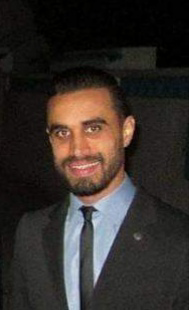 PERSONAL INFORMATION Name: MakhlouFEmail address: makhlouf-397397@gulfjobseeker.com Current Address: Sharjah , UAE Marital status: Single Date of birth: 31-08-1993Nationality: Tunisian Language: Arabic Mother Language, French (Very good), English (Very Good) ___________________________________________________________________________ PROFESSIONAL EXPERIENCEAugust, 2018 - Jan 2019    Sales Assistant  Key Responsibilities: Ensure that each customer receives an outstanding service by providing a friendly environment, which includes greeting and acknowledging every customer, maintaining solid product knowledge and all other aspects of customer service.Answering queries from customers and giving advice and guidance on product selection to customers. Responsible for dealing with customer complaints and Communicate customer requests and complaints to management. Involved in stock control and management. Maintained an awareness of all promotions and advertisements. Reporting discrepancies and problems to the manager.Assist in floor moves, merchandising, display maintenance, and housekeeping. Assist in processing and replenishing merchandise and stocking shelves with merchandise.July  , 2017 – July 10, 2018 Carrefour ( Tunisia)Sales Executive Key Responsibilities: Greet customers, offer assistance and serve them in order to ensure their needs are   answered in a timely manner with quality and customer service standards. Provide exceptional customer service by performing up-selling, cross-selling, suggesting alternatives and following up on customers' requests. Arrange and replenish on a continuous basis the shop shelves and ensure that the shop floor and shelves are kept clean and tidy at all times in alignment with the brand's image and coordination standards. Handle cash register and transactions with the customers in an effective and accurate manner as required. Jun 2016 – Jun 2017 Fatales ( Perfume )  (Tunisia) Sales Promoter Key Responsibilities: Greet customers, offer assistance and serve them in order to ensure their needs are   answered in a timely manner with quality and customer service standards. Demonstrate and provide information on promoted products/services.Create a positive image and lead consumers to use it.Identify interest and understand customer needs and requirementsKeep areas neat while working, and return items to correct locations following demonstrations.selling Perfumes in mall .January 2015 – May 2016 Mosrara Fashion (Tunisia) Sales Associate Key Responsibilities: Welcoming and handling customers with the regard (in the boutique, on the phone, by mail and during events) Adapting handling style to each client need in order to offer the appropriate service Advising and convincing according to the “Mosrara Circle” principle. Seeking and following up on new customers (local and international) Building up the customer database, using Welcome cards for customers and prospective customers. Checking that all products are correctly handled and priced.  ___________________________________________________________________________ SUMMARY A self-starter, quick learner and able to handle multi tasks and. Excellent command on both written and spoken communication. Ability to develop, execute, coordinate, analyst and recognize problems. Excellent sales techniques and customer service skills. Excellent team player, self-motivated and proactive. Good organizational skills. __________________________________________________________________________I hereby certify that the above information mentioned is true and correct.Sincerely,MAKHLOUF